ПРОЕКТ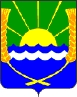 Администрация Красносадовского сельского поселения Азовского района Ростовской областиПОСТАНОВЛЕНИЕ«____» февраля 2020 г.                            №____                               п.Красный СадОб утверждении отчета об исполнении плана реализации муниципальной программы «Развитие транспортной системы Красносадовского сельского поселения» за 2019 годВ соответствии с постановлением Администрации Красносадовского сельского поселения от 17.10.2018г.  № 86/1 «Об утверждении Порядка разработки, реализации и оценки эффективности муниципальных программ Красносадовского сельского поселения», постановлением Администрации Красносадовского сельского поселения от 17.10.2018г. №86/2 «Об утверждении Перечня муниципальных программ Красносадовского сельского поселения»,  постановлением Администрации Красносадовского сельского поселения от 21.11.2018г. №92/4 «Об утверждении муниципальной программы «Развитие транспортной системы Красносадовского сельского поселения», постановлением Администрации Красносадовского сельского поселения от 29.12.2018г. №112 «Об утверждении Плана реализации муниципальной программы «Развитие транспортной системы Красносадовского сельского поселения» на 2019 год», Администрация Красносадовского сельского поселенияПОСТАНОВЛЯЕТ:1. Утвердить Отчет об исполнении плана реализации муниципальной программы «Развитие транспортной системы Красносадовского сельского поселения» за 2019 год согласно приложению.2. Настоящее постановление вступает в силу с момента подписания и подлежит опубликованию на официальном сайте Администрации Красносадовского сельского поселения.3. Контроль за выполнением настоящего постановления оставляю за собой.Глава АдминистрацииКрасносадовского сельского поселения 				                                  Н.Л.ЯкубенкоПриложениек постановлению № __ от __.02.2020г.ОТЧЕТоб исполнении плана реализации муниципальной программы «Развитие транспортной системы Красносадовского сельского поселения» за 2019 год№ п/пНомер и наименование<4>Ответственный 
 исполнитель, соисполнитель, участник
Результат реализации (краткое описание)Факти-ческая дата начала
реали-зацииФактическая дата окончания
реализации, 
наступления 
контрольного 
событияРасходы бюджетов на реализацию муниципальной программы, тыс. рублейРасходы бюджетов на реализацию муниципальной программы, тыс. рублейРасходы бюджетов на реализацию муниципальной программы, тыс. рублейОбъемы неосвоенных средств и причины их неосвоения№ п/пНомер и наименование<4>Ответственный 
 исполнитель, соисполнитель, участник
Результат реализации (краткое описание)Факти-ческая дата начала
реали-зацииФактическая дата окончания
реализации, 
наступления 
контрольного 
событияпредусмотреномуниципальной программойпредусмотрено сводной бюджетной росписьюфакт на отчетную дату Объемы неосвоенных средств и причины их неосвоения12345678910Подпрограмма 1. «Развитие транспортной инфраструктуры в сельском поселении»Подпрограмма 1. «Развитие транспортной инфраструктуры в сельском поселении»Подпрограмма 1. «Развитие транспортной инфраструктуры в сельском поселении»Подпрограмма 1. «Развитие транспортной инфраструктуры в сельском поселении»Подпрограмма 1. «Развитие транспортной инфраструктуры в сельском поселении»Подпрограмма 1. «Развитие транспортной инфраструктуры в сельском поселении»Подпрограмма 1. «Развитие транспортной инфраструктуры в сельском поселении»Подпрограмма 1. «Развитие транспортной инфраструктуры в сельском поселении»Подпрограмма 1. «Развитие транспортной инфраструктуры в сельском поселении»Основное мероприятие 1.1.1Содержание и ремонт автомобильных дорог общего пользования местного значенияАдминистрация Красносадовского сельского поселенияобеспечение сохранности и улучшение технического состояния автомобильных дорог общего пользования местного значенияянварьдекабрь1005,41005,41004,60,8 Итого по муниципальной
программе1005,41005,41004,60,8 